________________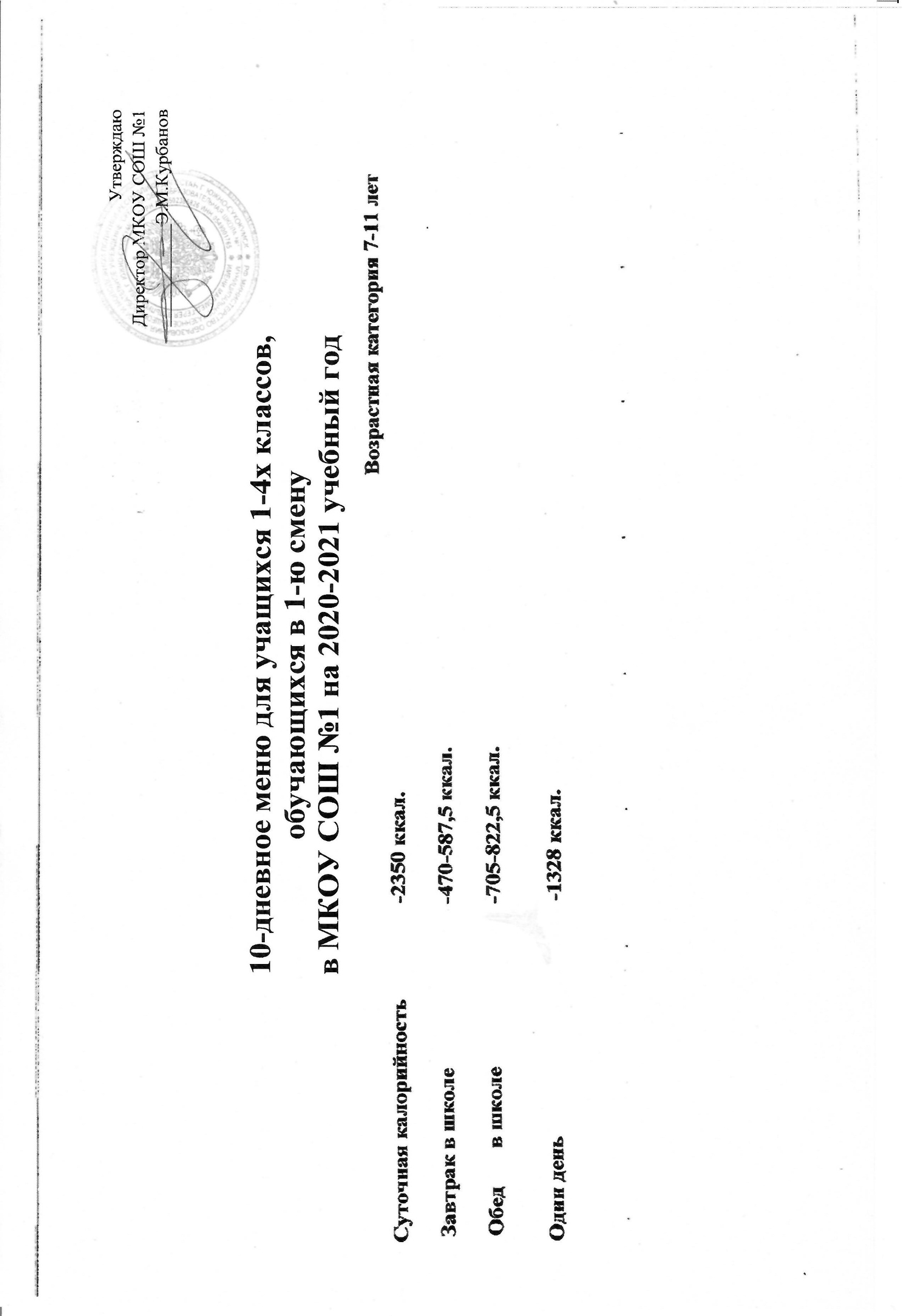 10-дневное меню для учащихся 1-4х классов, 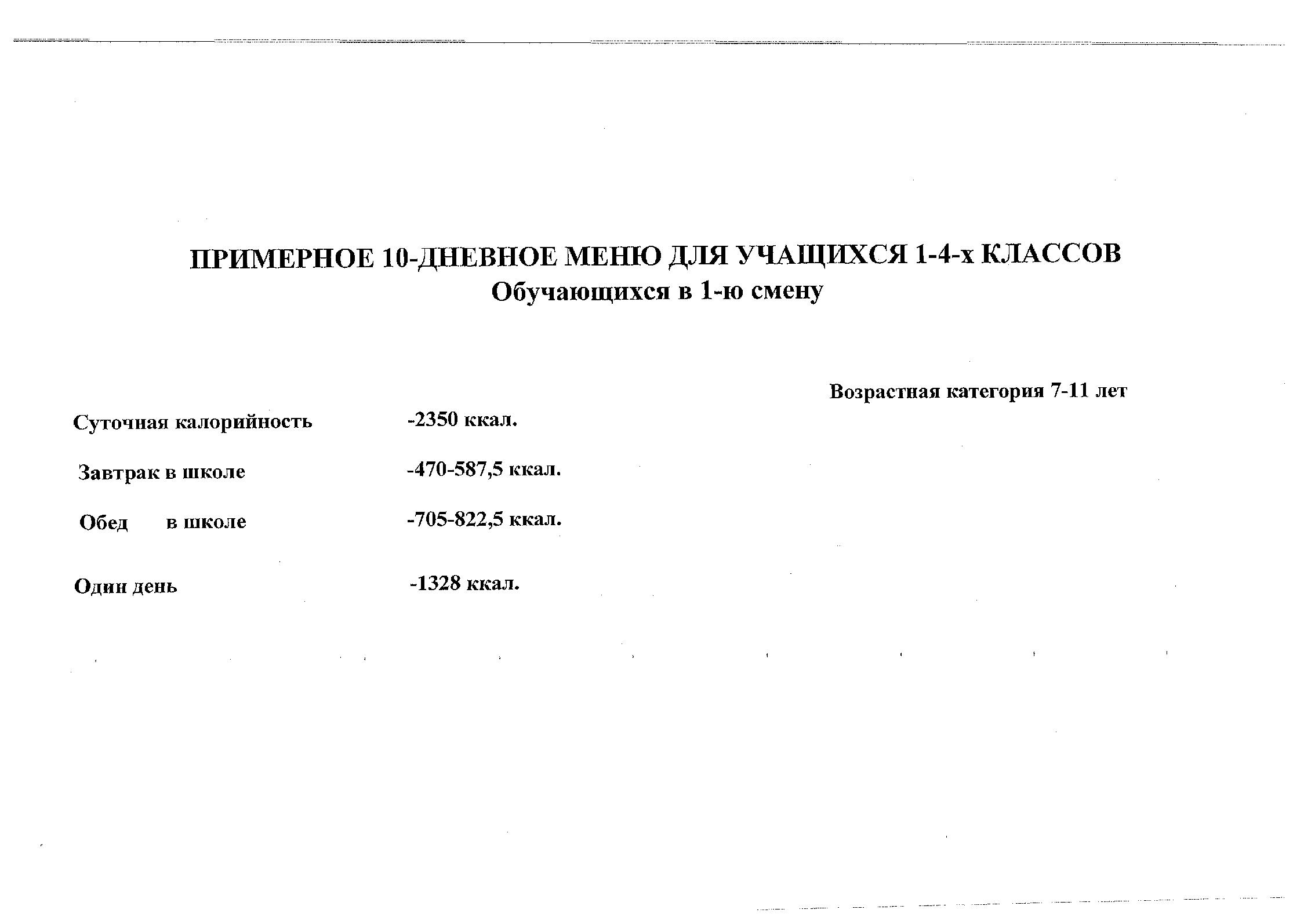 обучающихся в 1-ю сменув МКОУ СОШ №1 на 2020-2021 учебный год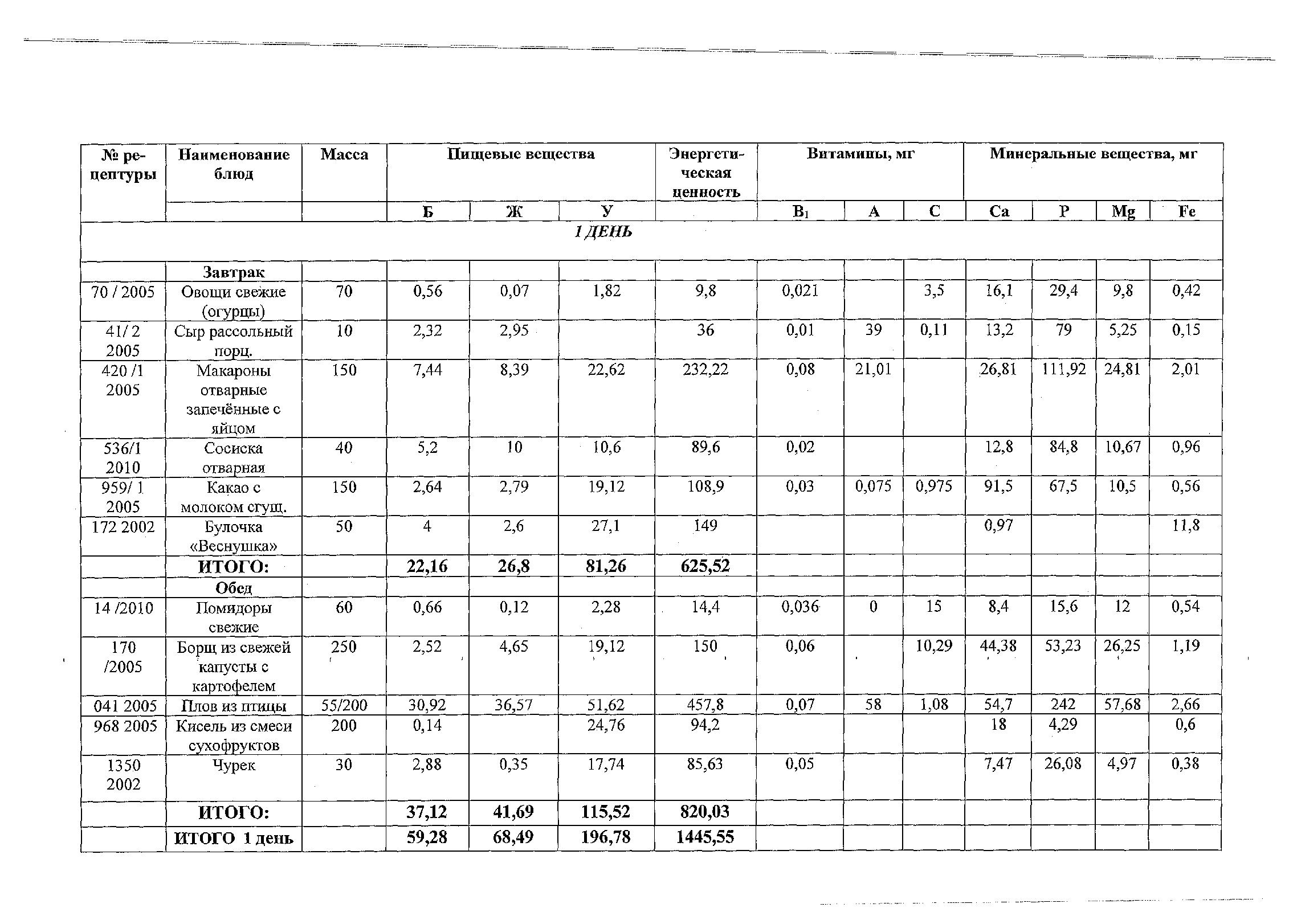 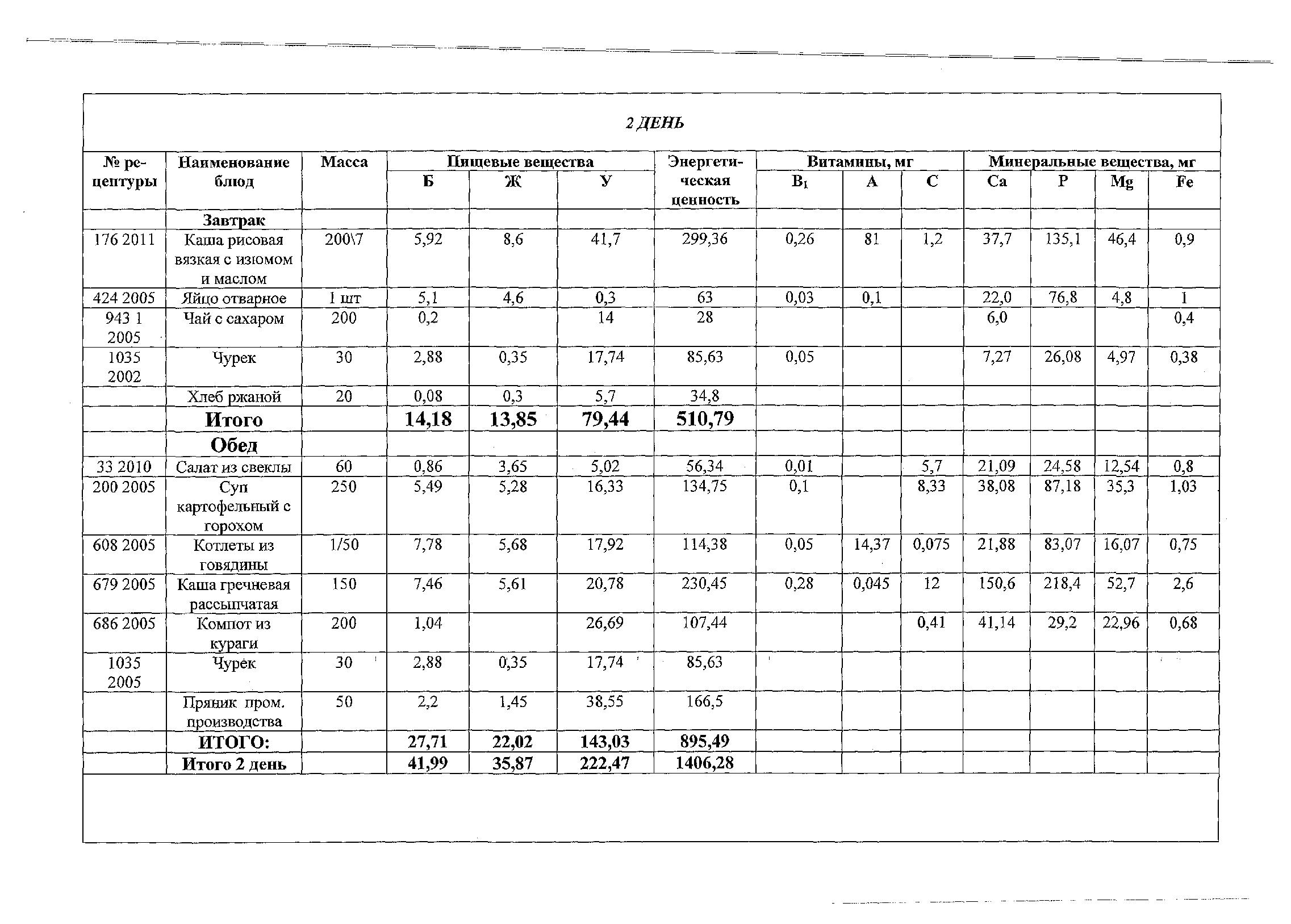 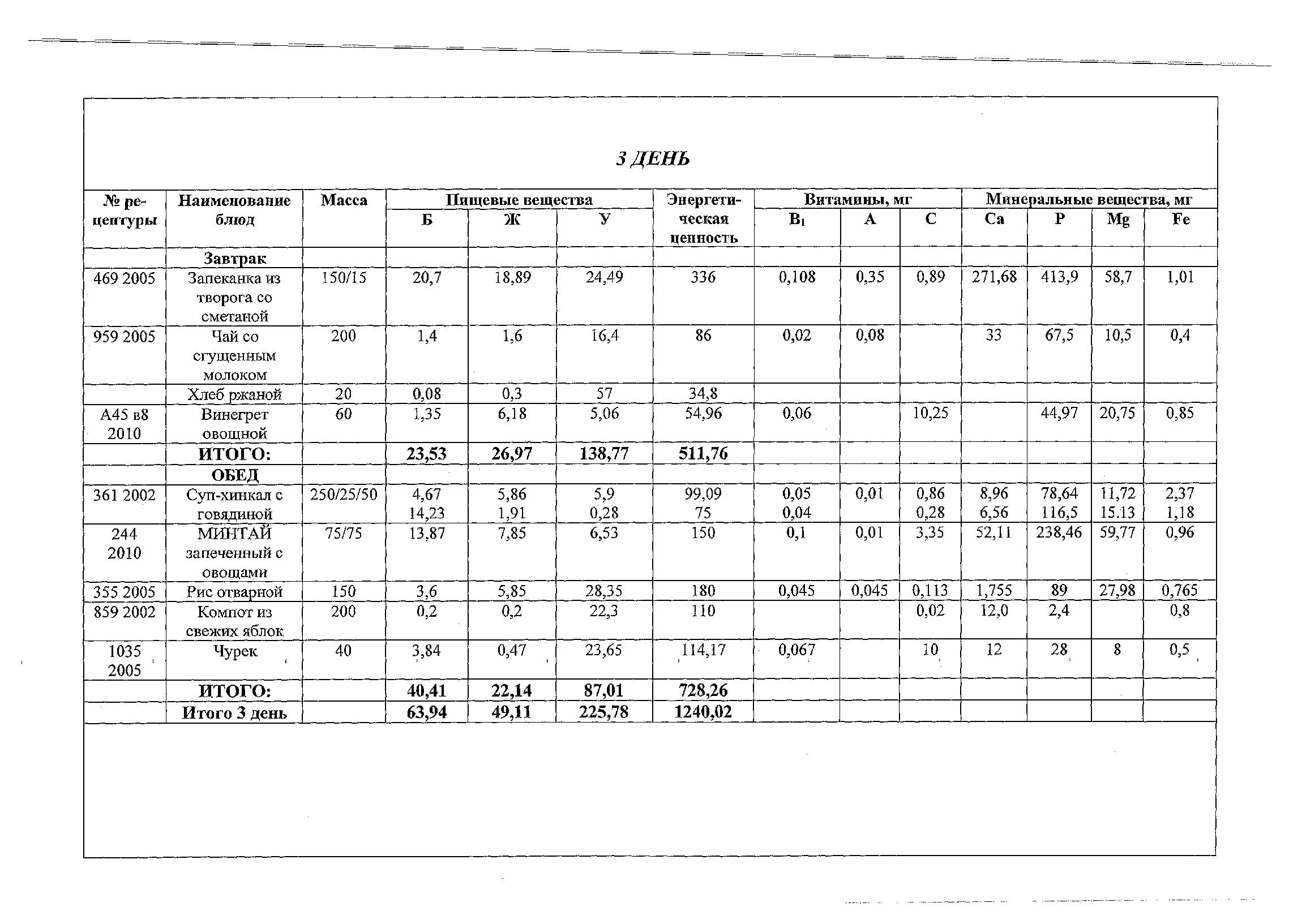 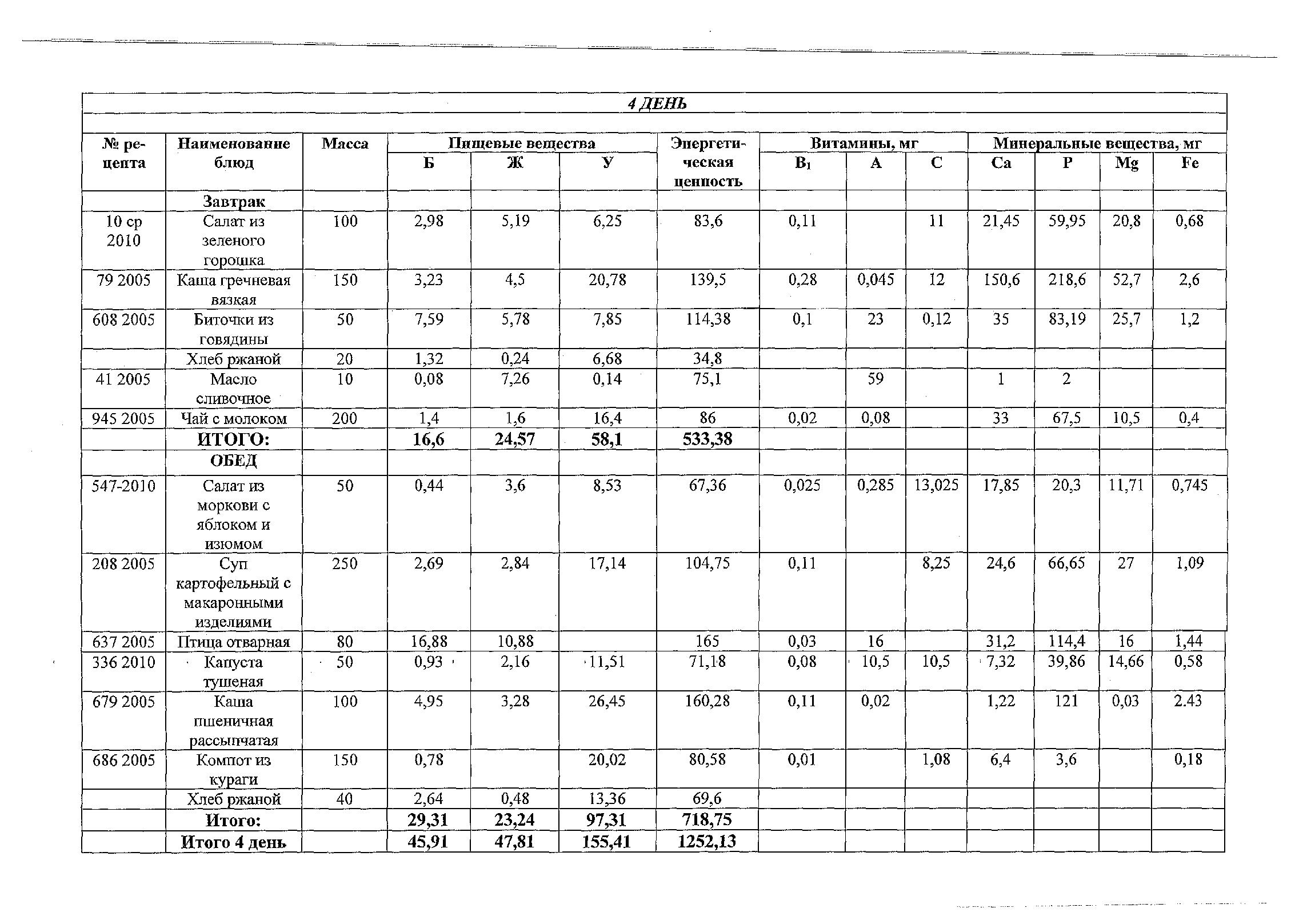 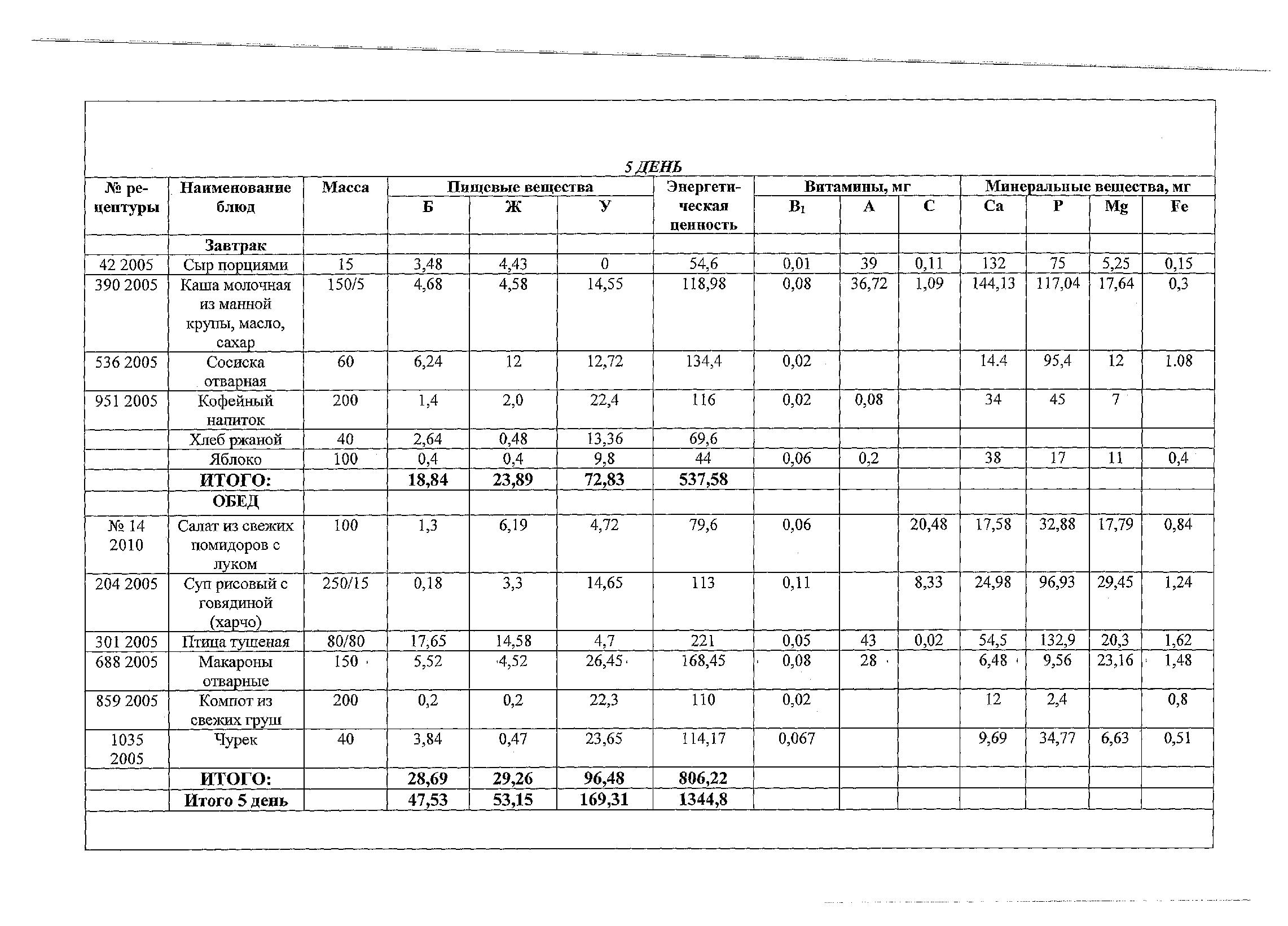 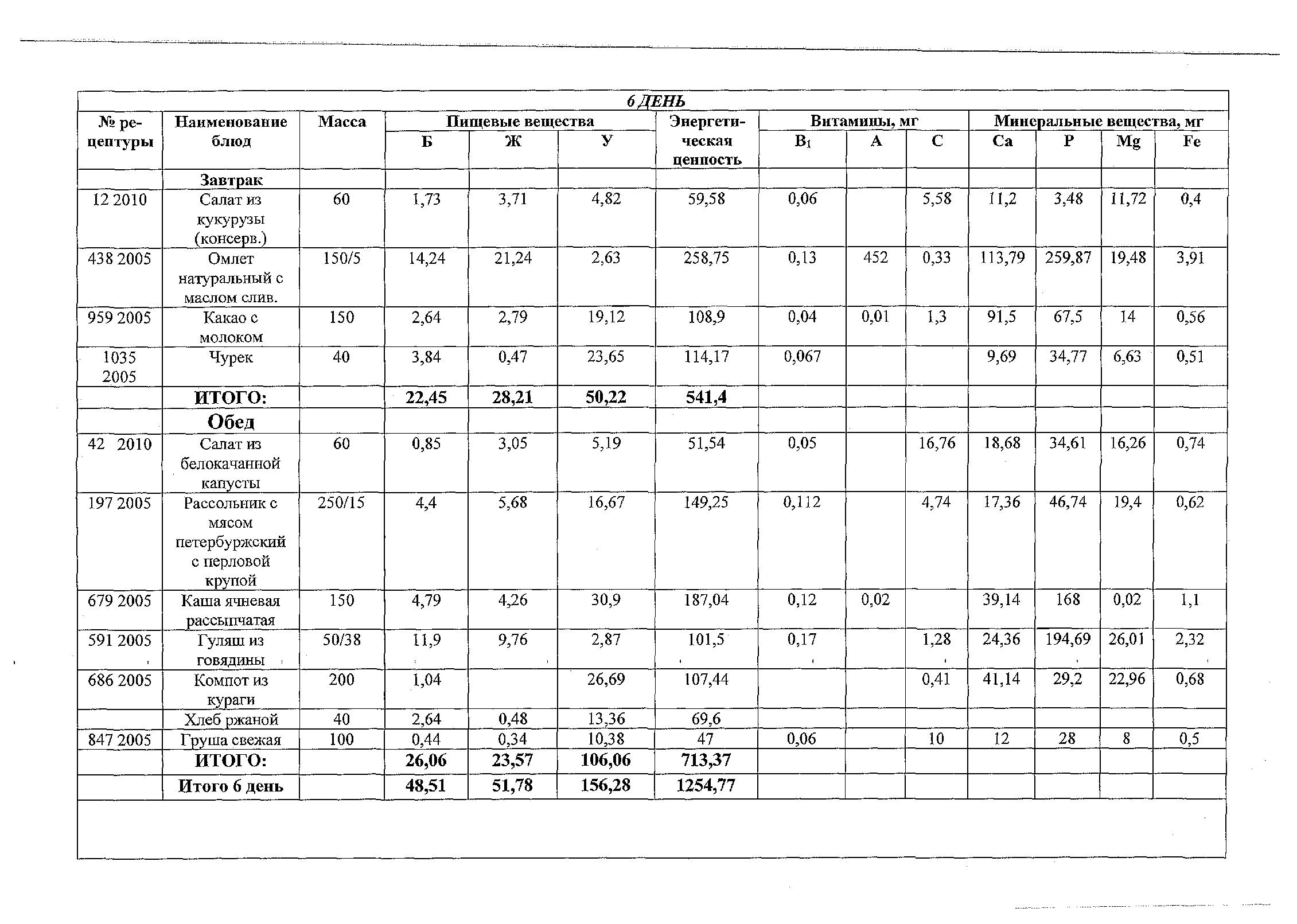 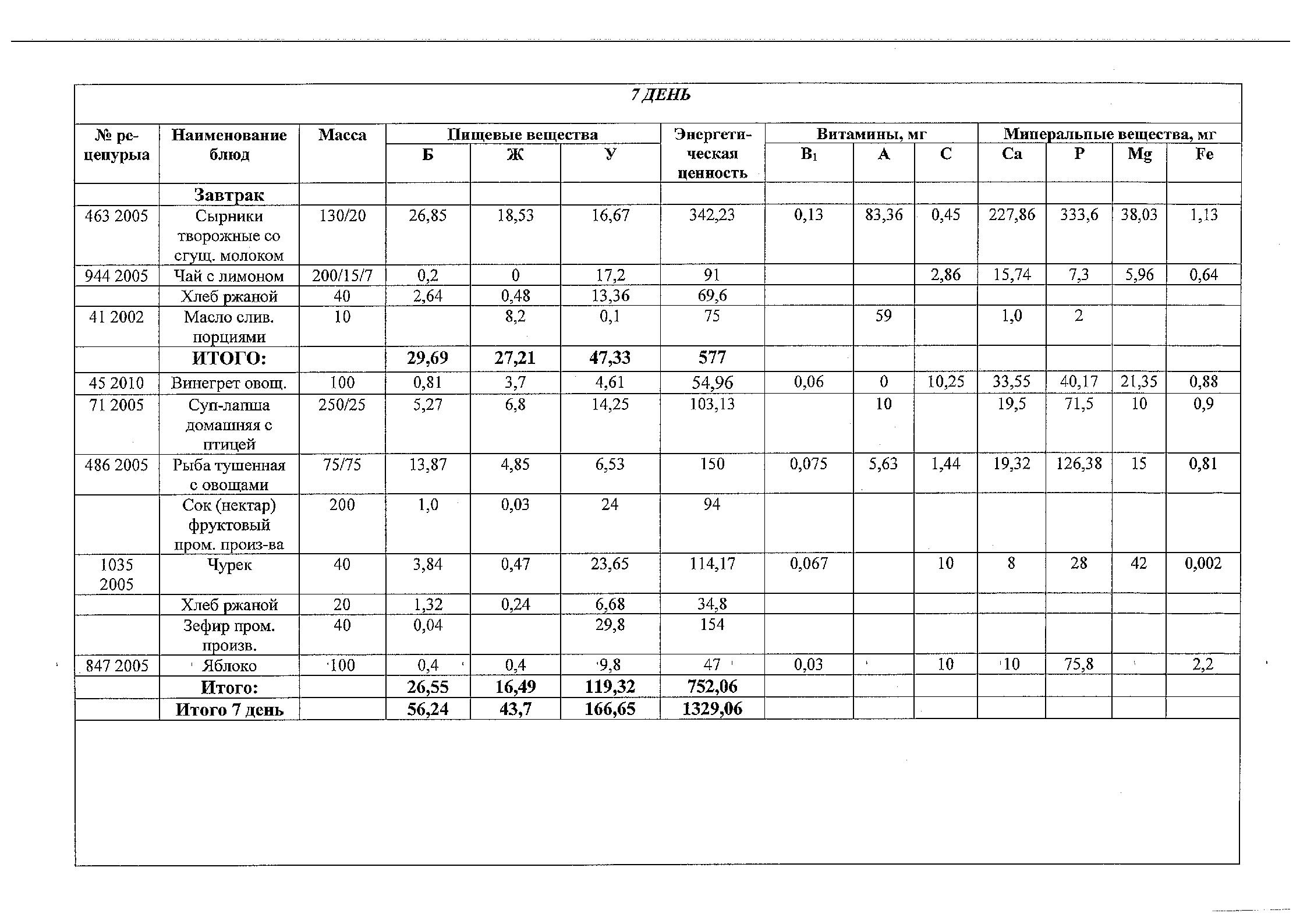 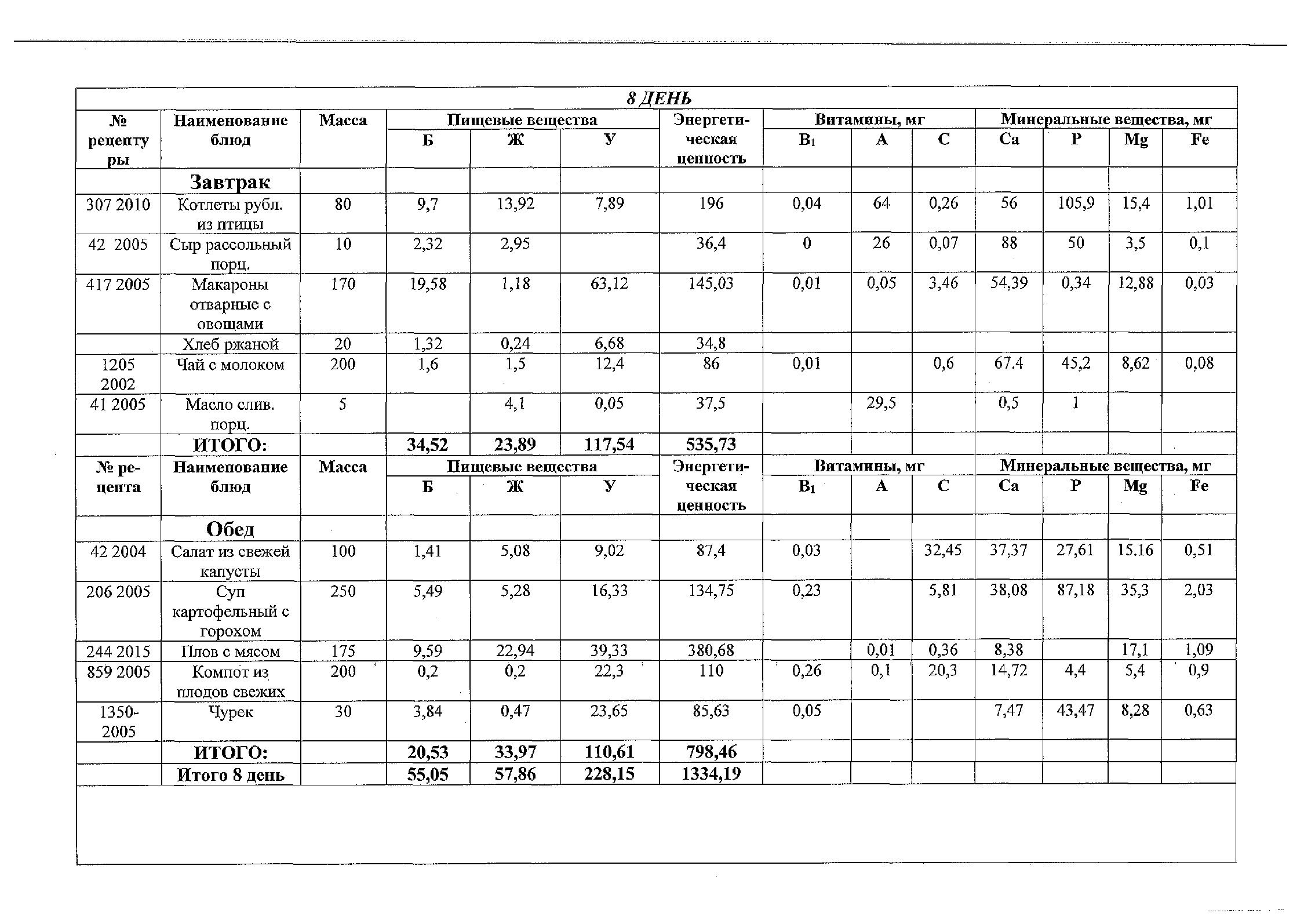 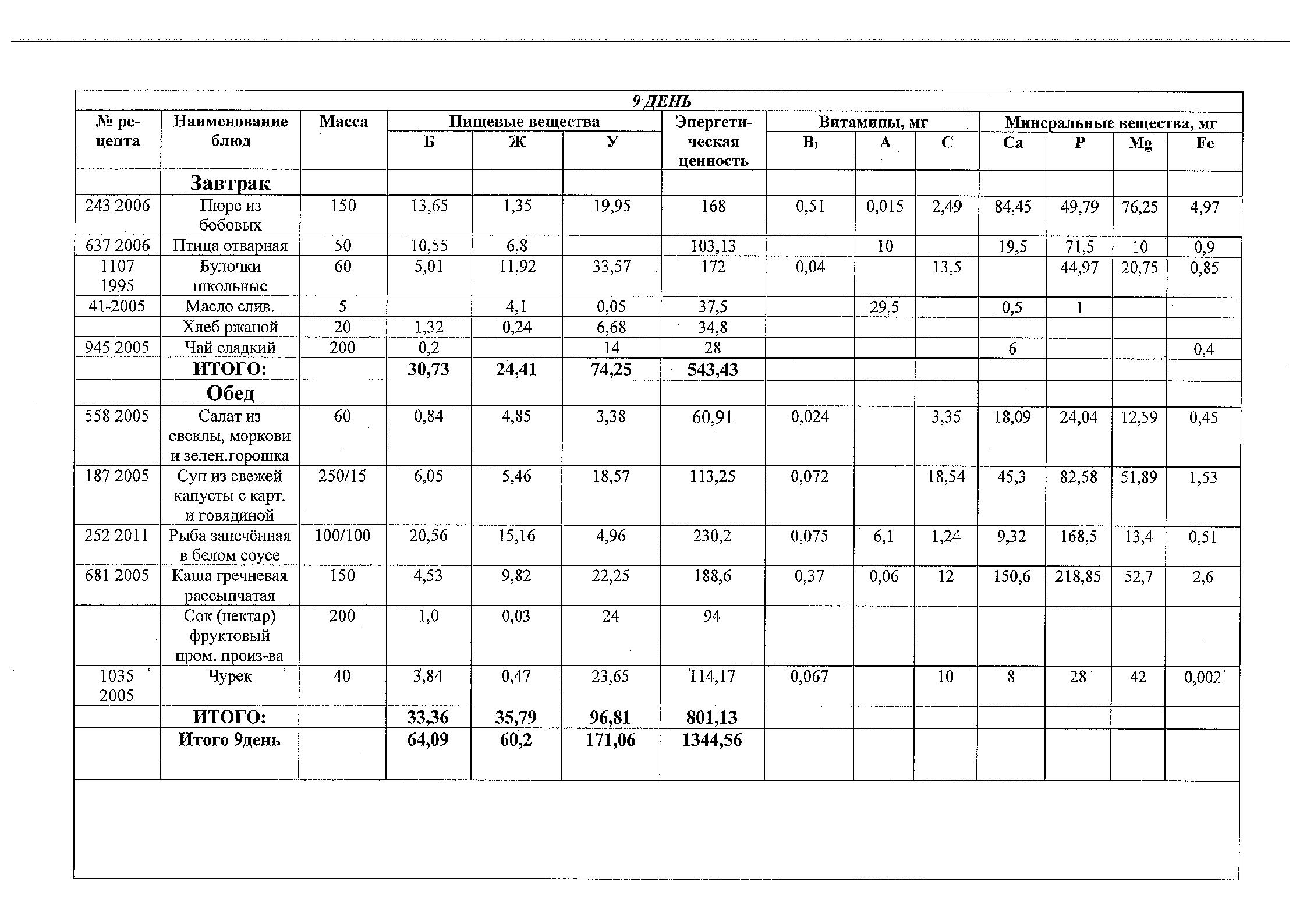 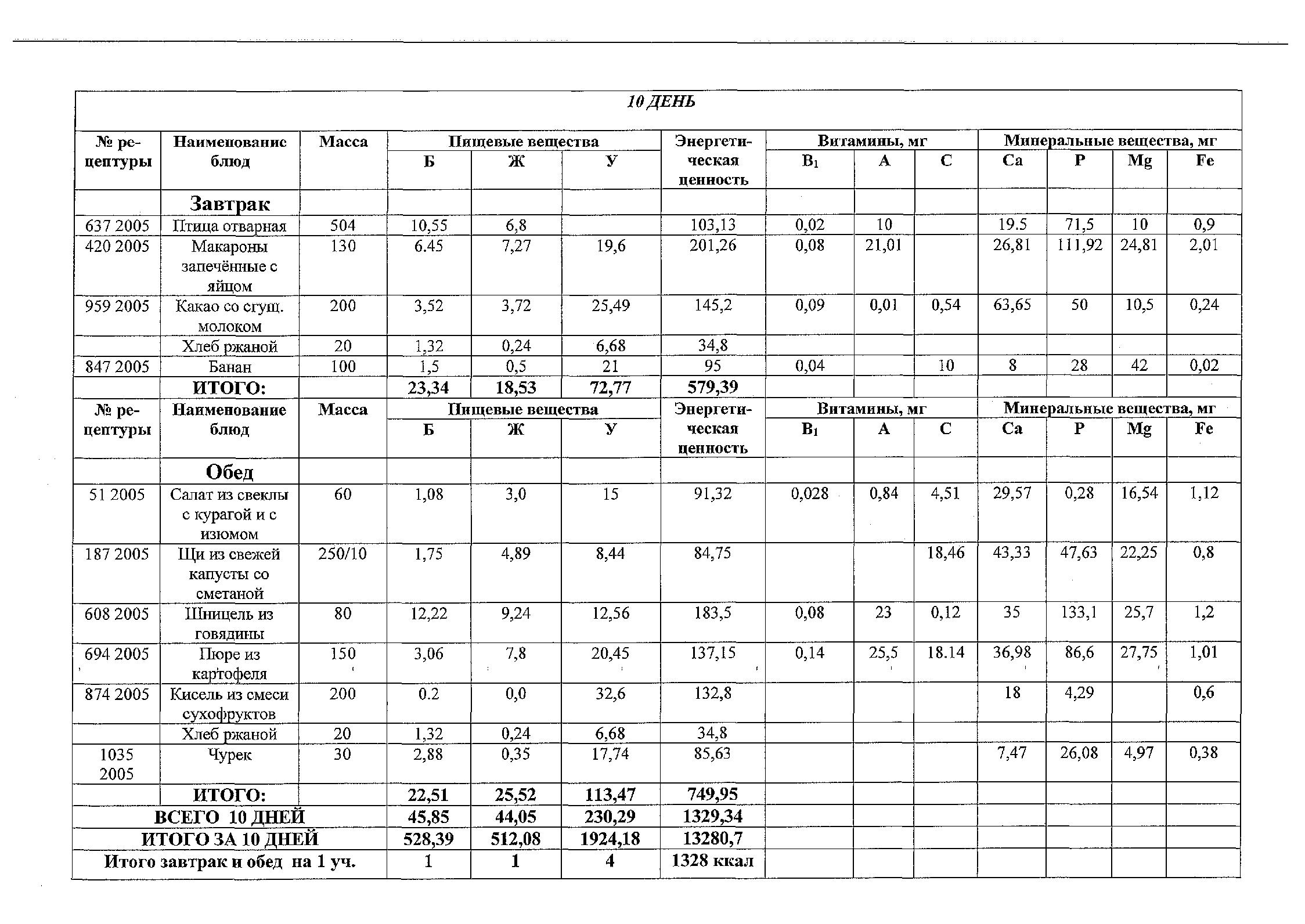 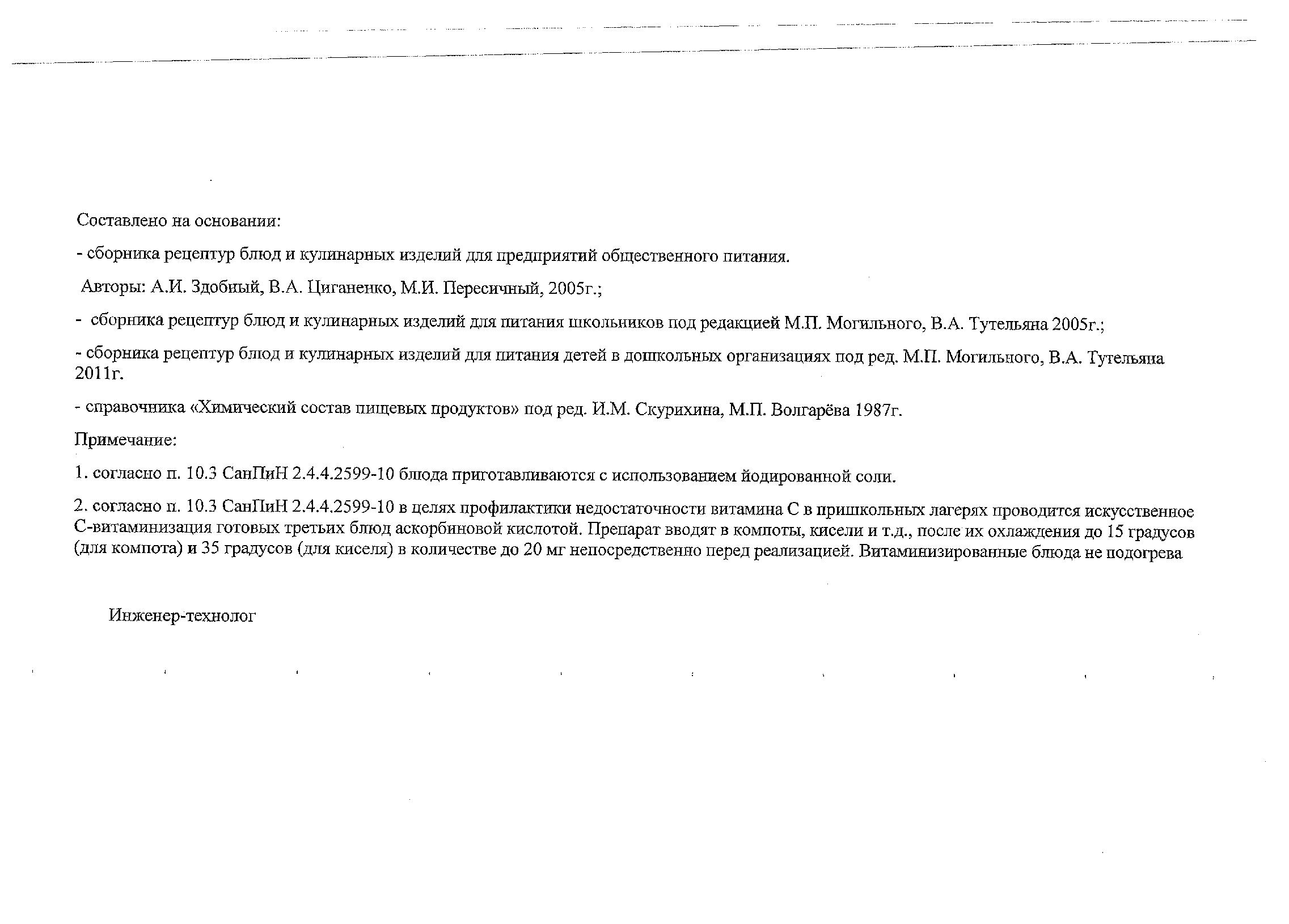 